37		Asian Cultural Documentation Center(Centers and Academies)Asian Cultural Documentation Center(Centers and Academies)Asian Cultural Documentation Center(Centers and Academies)Asian Cultural Documentation Center(Centers and Academies)Asian Cultural Documentation Center(Centers and Academies)Logo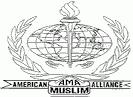 NameNameAmerican Muslim Alliance American Muslim Alliance HeadHeadDr. Maher HathoutDr. Maher HathoutTypeTypeNon-GovernmentalNon-GovernmentalYear of EstablishmentYear of Establishment----------------------------------------------Publications--------------------------------------------------------------------------------------------------------Activities1) Political education and leadership training. 2) Candidate, campaign and issue research and analysis. 3) Maintenance of a comprehensive database of American Muslim candidates and campaigns. 4) Developing political strategies and articulating policy positions. 5) Issuance of election advisories. 6) Voter registration, education and mobilization. 7) Organized participation (including hospitality suites) at the national and state conventions of Democratic and Republican Parties. 8) Formation of political clubs. 9) Workshops, seminars and conferences on ‘Political Access Action Though The Internet’ and ‘Public Debate and Public Policy’. 1) Political education and leadership training. 2) Candidate, campaign and issue research and analysis. 3) Maintenance of a comprehensive database of American Muslim candidates and campaigns. 4) Developing political strategies and articulating policy positions. 5) Issuance of election advisories. 6) Voter registration, education and mobilization. 7) Organized participation (including hospitality suites) at the national and state conventions of Democratic and Republican Parties. 8) Formation of political clubs. 9) Workshops, seminars and conferences on ‘Political Access Action Though The Internet’ and ‘Public Debate and Public Policy’. 1) Political education and leadership training. 2) Candidate, campaign and issue research and analysis. 3) Maintenance of a comprehensive database of American Muslim candidates and campaigns. 4) Developing political strategies and articulating policy positions. 5) Issuance of election advisories. 6) Voter registration, education and mobilization. 7) Organized participation (including hospitality suites) at the national and state conventions of Democratic and Republican Parties. 8) Formation of political clubs. 9) Workshops, seminars and conferences on ‘Political Access Action Though The Internet’ and ‘Public Debate and Public Policy’. 1) Political education and leadership training. 2) Candidate, campaign and issue research and analysis. 3) Maintenance of a comprehensive database of American Muslim candidates and campaigns. 4) Developing political strategies and articulating policy positions. 5) Issuance of election advisories. 6) Voter registration, education and mobilization. 7) Organized participation (including hospitality suites) at the national and state conventions of Democratic and Republican Parties. 8) Formation of political clubs. 9) Workshops, seminars and conferences on ‘Political Access Action Though The Internet’ and ‘Public Debate and Public Policy’. Main disciplines1) To get a qualified American Muslims elected to the US Congress. 2) To identify and train American Muslims to run for public offices at all levels in the American Political System. 3) To get qualified Muslim Americans elected as delegates to the Democratic and Republican state and national conventions. 4) To develop long-term Muslim political strategies. 5) The AMA is in the business of producing American Muslim leaders for the American mainstream and our ultimate goal is to earn the right to co-author America’s vision of itself and its destiny. 6) Strategic Planning. 7) Coalition Building.1) To get a qualified American Muslims elected to the US Congress. 2) To identify and train American Muslims to run for public offices at all levels in the American Political System. 3) To get qualified Muslim Americans elected as delegates to the Democratic and Republican state and national conventions. 4) To develop long-term Muslim political strategies. 5) The AMA is in the business of producing American Muslim leaders for the American mainstream and our ultimate goal is to earn the right to co-author America’s vision of itself and its destiny. 6) Strategic Planning. 7) Coalition Building.1) To get a qualified American Muslims elected to the US Congress. 2) To identify and train American Muslims to run for public offices at all levels in the American Political System. 3) To get qualified Muslim Americans elected as delegates to the Democratic and Republican state and national conventions. 4) To develop long-term Muslim political strategies. 5) The AMA is in the business of producing American Muslim leaders for the American mainstream and our ultimate goal is to earn the right to co-author America’s vision of itself and its destiny. 6) Strategic Planning. 7) Coalition Building.1) To get a qualified American Muslims elected to the US Congress. 2) To identify and train American Muslims to run for public offices at all levels in the American Political System. 3) To get qualified Muslim Americans elected as delegates to the Democratic and Republican state and national conventions. 4) To develop long-term Muslim political strategies. 5) The AMA is in the business of producing American Muslim leaders for the American mainstream and our ultimate goal is to earn the right to co-author America’s vision of itself and its destiny. 6) Strategic Planning. 7) Coalition Building.Websitehttp://www.amaweb.orghttp://www.amaweb.orghttp://www.amaweb.orghttp://www.amaweb.orgE-mail civilrightsforall@sbcglobal.net civilrightsforall@sbcglobal.net civilrightsforall@sbcglobal.net civilrightsforall@sbcglobal.netFax------------------------------------------------Tel------------------------------------------------Address------------------------------------------------